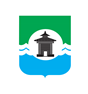 Российская ФедерацияИркутская областьКОНТРОЛЬНО-СЧЁТНЫЙ ОРГАНМуниципального образования «Братский район»ЗАКЛЮЧЕНИЕ №33по результатам внешней проверки годового отчета об исполнении бюджета Прибойнинского сельского поселения за 2021 годг. Братск 	 «05» мая 2022 годаНастоящее заключение подготовлено Контрольно-счетным органом муниципального образования «Братский район» (далее – КСО МО «Братский район») по результатам внешней проверки годового отчета об исполнении бюджета Прибойнинского сельского поселения за 2021 год, проведенной на основании Соглашения №11 «О передаче полномочий по осуществлению внешнего муниципального финансового контроля» от 29.01.2021года.Внешняя проверка проведена в рамках полномочий КСО МО «Братский район», установленных:Федеральным законом от 07.02.2011 №6-ФЗ «Об общих принципах организации и деятельности контрольно-счетных органов субъектов Российской Федерации и муниципальных образований»;Положением о контрольно – счетном органе муниципального образования «Братский район», утвержденном Решением Думы Братского района от 24.11.2021 №240;положениями ст.157., 264.4. Бюджетного кодекса Российской Федерации (далее – БК РФ).Основание для проведения проверки: пункт 2.6. Плана деятельности
КСО МО «Братский район» на 2022 год.Цель внешней проверки: установление полноты и достоверности отражения показателей годовой бюджетной отчетности сельского поселения за отчетный финансовый год, ее соответствия требованиям нормативных правовых актов. Объект внешней проверки: Администрация Прибойнинского сельского поселения.Предмет внешней проверки: годовой отчет об исполнении бюджета Прибойнинского муниципального образования за 2021 год; иная бюджетная отчетность, сформированная в соответствии с требованиями Инструкции о порядке составления и представления годовой, квартальной и месячной отчетности об исполнении бюджетов бюджетной системы Российской Федерации утвержденной Приказом Минфина России от 28.12.2010 №191нн «Об утверждении Инструкции о порядке составления и представления годовой, квартальной и месячной отчетности об исполнении бюджетов бюджетной системы Российской Федерации» (далее – Инструкция №191н); бюджетная отчетность главных администраторов средств местного бюджета за 2021 год (отдельные формы).Вопросы внешней проверки: анализ бюджетной отчетности на соответствие требованиям нормативных правовых актов в части ее состава, содержания и срока представления для проведения внешней проверки; анализ достоверности показателей бюджетной отчетности, оценка взаимосвязанных показателей консолидируемым позициям форм бюджетной отчетности; оценка достоверного представления о финансовом положении сельского поселения на основании данных бухгалтерской отчетности.Объем средств бюджета, проверенных при проведении экспертно-аналитического мероприятия: по доходам – 14 058,4 тыс. руб.; по расходам –
13 631,1 тыс. руб.В соответствии с Законом Иркутской области от 02.12.2004 №76-оз «О статусе и границах муниципальных образований Братского района Иркутской области» Прибойнинское муниципальное образование образовано на территории Братского района Иркутской области и наделено статусом сельского поселения. В состав территории Прибойнинского муниципального образования входят: поселок Прибойный, поселок Чистый.Структуру органов местного самоуправления составляют: глава муниципального образования; Дума муниципального образования; администрация муниципального образования.Согласно требованиям статьи 264.2. БК РФ годовой отчет об исполнении местного бюджета подлежит утверждению муниципальным правовым актом представительного органа муниципального образования.Ответственными должностными лицами за подготовку и представление бюджетной отчетности за 2021 год являлись глава Прибойнинского муниципального образования - А.В. Акулов, бухгалтер – Г.В.Горяева.РЕЗУЛЬТАТЫ ВНЕШНЕЙ ПРОВЕРКИОбщие положенияОтчет об исполнении бюджета Прибойнинского муниципального образования для подготовки заключения на него поступил в КСО МО «Братский район» с нарушением сроков (вх.№53 от 18.04.2022), установленных пунктом 3. статьи 264.4. БК РФ.Для проведения внешней проверки годового отчета об исполнении бюджета Прибойнинского муниципального образования за 2021 год были предоставлены следующие документы:бюджетная отчетность, согласно пункту 3. статьи. 264.1. БК РФ:отчет об исполнении бюджета;баланс исполнения бюджета;отчет о финансовых результатах деятельности;отчет о движении денежных средств;пояснительная записка;проект решения Думы сельского поселения «Об исполнении бюджета Прибойнинского сельского поселения за 2021 год» с указанием общего объема доходов, расходов и дефицита (профицита) бюджета;исполнение доходов бюджета сельского поселения по кодам классификации доходов бюджета;исполнение расходов бюджета сельского поселения по ведомственной структуре расходов;исполнение расходов бюджета сельского поселения по разделам и подразделам классификации расходов бюджетов;исполнение источников финансирования дефицита бюджета сельского поселения по кодам классификации источников финансирования дефицитов бюджетов;отчет об использовании средств муниципального дорожного фонда;отчет об использовании бюджетных ассигнований на реализацию муниципальных программ.Изменение плановых показателей бюджетаБюджет Прибойнинского муниципального образования утвержден решением Думы Прибойнинского сельского поселения от 30.12.2020 года №85 «О бюджете Прибойнинского сельского поселения на 2021 год и на плановый период 2022 и 2023 годов» (далее – Решение о бюджете от 30.12.2020 №85):по доходам в сумме 11 149,4 тыс. руб.;по расходам в сумме 11 176,4 тыс. руб.;с дефицитом в сумме 27,0 тыс. руб., или 3,6% утвержденного общего годового объема доходов бюджета поселения без учета утвержденного объема безвозмездных поступлений.Основные характеристики местного бюджета на 2021 год неоднократно изменялись.
В течение года в Решение о бюджете от 30.12.2020 №85 5 раз вносились изменения:решение Думы Прибойнинского сельского поселения от 30.03.2021 №88
«О внесении изменений в решение Думы Прибойнинского сельского поселения
от 30.12.2020 года №85 «О бюджете Прибойнинского сельского поселения на 2021 год и на плановый период 2022 и 2023 годов»;решение Думы Прибойнинского сельского поселения от 30.06.2021 №92
«О внесении изменений в решение Думы Прибойнинского сельского поселения
от 30.12.2020 года №85 «О бюджете Прибойнинского сельского поселения на 2021 год и на плановый период 2022 и 2023 годов»;решение Думы Прибойнинского сельского поселения от 31.08.2021 №94
«О внесении изменений в решение Думы Прибойнинского сельского поселения
от 30.12.2020 года №85 «О бюджете Прибойнинского сельского поселения на 2021 год и на плановый период 2022 и 2023 годов»;решение Думы Прибойнинского сельского поселения от 28.10.2021 №108
«О внесении изменений в решение Думы Прибойнинского сельского поселения
от 30.12.2020 года №85 «О бюджете Прибойнинского сельского поселения на 2021 год и на плановый период 2022 и 2023 годов»;решение Думы Прибойнинского сельского поселения от 28.12.2021 №114
«О внесении изменений в решение Думы Прибойнинского сельского поселения
от 30.12.2020 года №85 «О бюджете Прибойнинского сельского поселения на 2021 год и на плановый период 2022 и 2023 годов» (далее – Решение о бюджете от 28.12.2021 №114).Решением о бюджете от 28.12.2021 №114 утвержден местный бюджет:по доходам в сумме 14 050,5 тыс. руб.;по расходам в сумме 16 014,4 тыс. руб.;с дефицитом в сумме 1 963,9 тыс. руб., что составляет 161,9% утвержденного общего годового объема доходов бюджета поселения без учета утвержденного объема безвозмездных поступлений. С учетом снижения остатков средств на счетах по учету средств бюджета поселения размер дефицита бюджета составит 35,0 тыс. руб., или 2,9% утвержденного объема безвозмездных поступлений.Анализ изменения плановых показателей основных характеристик бюджета, согласно принятым в истекшем году решениям Думы Прибойнинского муниципального образования по внесению изменений в решение о бюджете поселения, а также исполнение местного бюджета за 2021 год представлено в Таблице №1.Таблица №1, тыс. руб.Установлено, плановые бюджетные назначения по доходам бюджета, по сравнению с первоначальной редакцией решения о бюджете, в течение 2021 года существенно увеличены, с 11 149,4 тыс. руб. до 14 050,5 тыс. руб., на 2 901,1 тыс. руб., или на 26,0%.Плановые расходы бюджета в 2021 году были увеличены на 4 838,0 тыс. руб.Исполнение бюджета по доходамИсточниками формирования доходной части местного бюджета являются налоговые и неналоговые доходы, безвозмездные поступления от других бюджетов бюджетной системы Российской Федерации.Анализ исполнения бюджета по доходам в разрезе налоговых, неналоговых доходов и безвозмездных поступлений отражены в Таблице №2.Таблица №2, тыс. руб.В результате принятых в течение года изменений в бюджет, доходная часть бюджета увеличилась на 2 901,1 тыс. руб. и составила 14 050,5 тыс. руб. Исполнено по отчету
за 2021 год – 14 058,4 тыс. руб.План по налоговым и неналоговым доходам выполнен на 100,7%, при плане
1 212,8 тыс. руб., поступило 1 220,7 тыс. руб.Основными собственными доходными источниками являются налог на доходы физических лиц, акцизы по подакцизным товарам, налоги на имущество:удельный вес налога на доходы физических лиц в собственных доходах составляет 48,3%, или 589,5 тыс. руб., исполнение 100,2%;удельный вес налога на акцизы по подакцизным товарам в собственных доходах составляет 24,8%, при плане 296,6 тыс. руб., получено 302,3 тыс. руб., исполнение 101,9%;удельный вес налога на имущество в собственных доходах составляет 2,9%, при плане 204,6 тыс. руб., получено 206,0 тыс. руб., исполнение 100,7%:доходы от оказания платных услуг и компенсации затрат государства в структуре собственных доходов составляют 9,1%, при плане 111,0 тыс. руб. поступило 110,9 тыс. руб., план выполнен на 99,9%.Из поступивших за 2021 год доходов в бюджет муниципального образования в сумме 14 058,4 тыс. руб., налоговые и неналоговые доходы составили 8,7% – 1 220,7 тыс. руб., безвозмездные поступления – 91,3% или, 12 837,7 тыс. руб.В Решении о бюджете от 30.12.2020 №85 объем безвозмездных поступлений прогнозировался на уровне 10 404,2 тыс. руб. Фактическое исполнение безвозмездных поступлений выше первоначальных плановых показателей на 2 433,5 тыс. руб. или 123,4%
к плановым показателям.Уточненный план по безвозмездным поступлениям выполнен на 100,0%,исполнено 12 837,7 тыс. руб.Исполнение бюджета по расходамСогласно ф.0503127 «Отчет об исполнении бюджета» расходы местного бюджета на 2021 год утверждены в сумме 16 014,4 руб., исполнены на 01.01.2022 в сумме
13 631,1 тыс. руб., или 85,1% от бюджетных назначений.Исполнение расходной части местного бюджета в 2021 году в разрезе разделов бюджетной классификации представлено в Таблице №3.Таблица №3, тыс. руб.Как видно из Таблицы №3, в полном объеме от утвержденных бюджетных ассигнований исполнены расходы по разделам:0200 «Национальная оборона» - 163,3 тыс. руб.;0300 «Национальная безопасность и правоохранительная деятельность» -
2 007,1 тыс. руб.;0500 «Жилищно-коммунальное хозяйство» - 677,9 тыс. руб.;1100 «Физическая культура и спорт» - 200,3Наименьший процент исполнения составил по разделу 0800 «Национальная экономика» - 46,7%, при плане 1 415,7 тыс. руб. исполнено 660,8 тыс. руб.Причины отклонений в пояснительной записке к проекту об исполнении бюджета сельского поселения за 2021 год не раскрыты.Информация расходной части по видам расходов (КВР) в муниципальном образовании представлена в Таблице №4.Таблица №4, тыс. руб.Установлено, что в общей структуре расходов наибольший удельный вес составляют расходы:на выплату заработной платы с начислениями на нее – 63,9%;закупка товаров, (работ, услуг) для обеспечения государственных (муниципальных) нужд - 32,1%.Наименьший удельный вес - иные бюджетные ассигнования – 1,1%.Исполнение программной части бюджетаРасходы бюджета на реализацию муниципальных программ в 2021 году в сумме 13 302,0 тыс. руб. составили 97,5% от общего объема расходов бюджета. Объем расходов по непрограммным направлениям деятельности составил
329,1 тыс. руб. Установлен процент исполнения программных расходов – 84,8% к плановым показателям. В разрезе муниципальных программ финансовые ресурсы бюджета распределились следующим образом:Таблица №5, тыс. руб.Из Таблицы №5 видно, что из 6 утвержденных программ стопроцентное исполнение установлено по программам:«Муниципальные финансы муниципального образования»;«Развитие объектов коммунальной инфраструктуры»;«Развитие физической культуры и спорта в Братском районе»;«Пожарная безопасность, предупреждение и ликвидация чрезвычайных ситуаций в сельских поселениях».Низкое исполнение установлено по программам:«Развитие дорожного хозяйства в МО» - 44,2%;«Культура» - 63,0%.Из-за остатков неиспользованных бюджетных ассигнований в общей сумме
2 379,2 тыс. руб., процент исполнения по программам от утвержденных ЛБО составил 84,8%. В пояснительной записке к проекту об исполнении бюджета нет пояснений по факту неисполнения утвержденных бюджетных ассигнований.Статьей 179.4. БК РФ дорожный фонд определен как часть средств бюджета, подлежащая использованию в целях финансового обеспечения дорожной деятельности в отношении автомобильных дорог общего пользования, а также капитального ремонта и ремонта дворовых территорий многоквартирных домов, проездов к дворовым территориям многоквартирных домов населенных пунктов. К дорожным фондам отнесены Федеральный дорожный фонд, дорожные фонды субъектов Российской Федерации и муниципальные дорожные фонды.Бюджетные ассигнования муниципального дорожного фонда, не использованные в текущем финансовом году, направляются на увеличение бюджетных ассигнований муниципального дорожного фонда в очередном финансовом году.С учетом остатка на первое число отчетного финансового года согласно ф.№1-ФД «Сведения об использовании средств Федерального дорожного фонда, дорожных фондов субъектов Российской Федерации, муниципальных дорожных фондов», остаток бюджетных ассигнований дорожного фонда поселения на 01.01.2022 года составил 760,6 тыс. руб.Наибольший удельный вес в общей сумме фактических расходов за 2021 год установлено по программе «Муниципальные финансы муниципального образования» 42,4% (7 057,0 тыс. руб.). Наименьший удельный вес сложился по программе «Развитие физической культуры и спорта в Братском районе» – 1,5% (200,3 тыс. руб.).Согласно требованиям пункта 3. статьи 179. БК РФ по каждой муниципальной программе проводится оценка эффективности ее реализации. Порядок проведения указанной оценки и ее критерии устанавливаются местной администрацией муниципального образования.По результатам указанной оценки местной администрации муниципального образования может быть принято решение о необходимости прекращения или об изменении, начиная с очередного финансового года, ранее утвержденной муниципальной программы, в том числе необходимости изменения объема бюджетных ассигнований на финансовое обеспечение реализации муниципальной программы.КСО МО «Братский район» рекомендует обратить внимание на то, что низкий процент исполнения муниципальных программ несет риски срыва реализации программных мероприятий (не достижение предусмотренных целей) и ведет к не освоению предусмотренных на их реализацию бюджетных средств.Непрограммные расходы исполнены в сумме 329,1 тыс. руб. – 2,4% от общих расходов.Информация по непрограммным расходам представлена в Таблице №6.Таблица №6, тыс. руб.Результат исполнения бюджетаРешением о бюджете от 30.12.2020 №85 размер дефицита установлен в сумме
27,0 тыс. руб. или 3,6% утвержденного общего годового объема доходов местного бюджета без учета утвержденного объема безвозмездных поступлений.Источники внутреннего финансового дефицита бюджета: было предусмотрено получение и погашение кредитов от кредитных организаций: получение 31,1 тыс. руб.; погашение минус 4,1 тыс. руб.В Решении о бюджете от 28.12.2021 №114 размер дефицита бюджета утвержден в сумме 1 963,9 тыс. руб. Источники внутреннего финансирования дефицита бюджета: изменение остатков средств на счетах бюджета в сумме 1 928,9 тыс. руб. (увеличение минус 14 090,8 тыс. руб., уменьшение 16 019,7 тыс. руб.).По результатам исполнение местного бюджета Прибойнинского сельского поселения за 2021 год по состоянию на 01.01.2022 г. сложился дефицит в размере 427,3 тыс. руб.Как следует из ф.0503317 раздела 3 «Источники финансирования дефицита бюджета» данного отчета, в качестве источников внутреннего финансирования дефицита бюджета Прибойнинского сельского поселения были привлечены средства кредитных организаций:изменение остатков средств на счетах по учету средств бюджетов в сумме
427,3 тыс. руб. (увеличение остатков средств минус 16 211,1 тыс. руб., уменьшение
15 783,8 тыс. руб.).Состояние муниципального долгаФактически в 2021 году Прибойнинским муниципальным образованием муниципальные заимствования не осуществлялись, муниципальные гарантии не выдавались, получение кредитов от других бюджетов бюджетной системы Российской Федерации не осуществлялись.Оформление годовой бюджетной отчетностиГодовая отчетность предоставляется в соответствии с Инструкцией №191н.В КСО МО «Братский район» годовой отчет об исполнении бюджета Прибойнинского муниципального образования поступил с нарушением сроков, установленных пунктом 3. статьи 264.4. БК РФ.В составе отчета, для установления полноты и достоверности отражения показателей годовой бюджетной отчетности, оформления форм, таблиц и пояснительной записки к годовой отчетности, предоставлены следующие формы:«Баланс исполнения бюджета» (ф.ф.0503130,0503320);«Справка по консолидируемым расчетам» (ф.0503125);«Отчет об исполнении бюджета» (ф.ф.0503127, 0503317);«Отчет о финансовых результатах деятельности» (ф.ф.0503121, 0503321);«Отчет о движении денежных средств» (ф.ф.0503123, 0503323);«Справка по заключению счетов бюджетного учета отчетного финансового года» (ф.0503110);«Отчет об использовании межбюджетных трансфертов из федерального бюджета субъектами Российской Федерации, муниципальными образованиями и территориальным государственным внебюджетным фондом» (ф.0503324);«Отчет о бюджетных обязательствах» (ф.0503128);«Лицевой счет получателя средств федерального бюджета» (ф.0512055);«Сведения об использовании средств Федерального дорожного фонда, дорожных фондов субъектов Российской Федерации, муниципальных дорожных фондов»
(ф.№1-ФД);«Пояснительная записка» (ф.0503160) в составе:Таблица №1 «Сведения о направлениях деятельности»;Таблица №4 «Сведения об основных положениях учетной политики»;«Сведения о количестве подведомственных участников бюджетного процесса, учреждений и государственных (муниципальных) унитарных предприятий» (ф.0503161);«Сведения об изменениях бюджетной росписи главного распорядителя бюджетных средств» (ф.0503163);«Сведения об исполнении бюджета» (ф.0503164);«Сведения об исполнении мероприятий в рамках целевых программ»
(ф.0503166);«Сведения о движении нефинансовых активов» (ф.ф.0503168, 0503368);«Сведения по дебиторской и кредиторской задолженности» (ф.ф.0503169, 0503369);«Сведения о принятых и неисполненных обязательствах получателя бюджетных средств» (ф.0503175);«Справочная Таблица к отчету об исполнении консолидированного бюджета субъекта Российской Федерации» (ф.0503387).В соответствии с п.4. и п.6 Инструкции №191н, отчетность предоставлена на бумажных носителях в сброшюрованном и пронумерованном виде на 192 листах, с оглавлением и сопроводительным письмом. Формы отчетности подписаны соответствующими должностными лицами.Проверка соответствия годовой бюджетной отчетностиПри проверке соответствия и оформления представленных форм требованиям Инструкции №191н установлено следующее.В части закрытия года и финансового результата экономического субъекта – соответствие форм 0503130 «Баланс исполнения бюджета» и 0503110 «Справка по заключению счетов бюджетного учета отчетного финансового года».В части «доходов» и «расходов» в сумме итоговых показателей – соблюдено равенство форм 0503121 «Отчет о финансовых результатах деятельности» и 0503110 «Справка по заключению счетов бюджетного учета отчетного финансового года».При сопоставлении идентичных показателей ф.0503125 «Справка по консолидируемым расчетам» коду счета 1 401 10 151 «Доходы от поступлений от других бюджетов бюджетной системы Российской Федерации» и показателей ф.0503317 «Отчет об исполнении бюджета» по коду строки 010 «Безвозмездные поступления от других бюджетов бюджетной системы Российской Федерации» установлено соответствие сумм.При анализе форм 0503320 «Баланс исполнения бюджета» и 0503321 «Отчет о финансовых результатах деятельности» и проверки соблюдения контрольных соотношений показателей отчетов бюджетной отчетности установлено:контрольное соотношение в части чистого поступления основных средств – соблюдены и составляют – минус 479,0 тыс. руб.;в части чистого поступления материальных запасов – контрольные соотношения выдержаны и составили – 10,3 тыс. руб.;в части операций с финансовыми активами и обязательствами данные форм соответствуют взаимосвязанным показателям и равны сумме – 901,5 тыс. руб.;соответствие в части счета 0 401 40 – доходы будущих периодов –
64,1 тыс. руб. и согласование с формой 0503369 в части кредиторской задолженности;соответствие показателей в части чистого операционного результата -
432,9 тыс. руб.В ф.0503323 «Отчет о движении денежных средств» изменение остатков денежных средств на счетах бюджетов соответствуют аналогичным показателям ф.0503317 «Отчет об исполнении бюджета». Показатели ф.0503317 (стр.200) в части кассовых операций по исполнению бюджетов соответствуют показателям Консолидированного бюджета о движении денежных средств ф.0503323 (стр.2100) и составляют 13 631,1 тыс. руб.Показатели неисполненных бюджетных и денежных обязательств ф.0503128 «Отчет о принятых бюджетных обязательствах» (гр.11 и гр.12) соответствуют данным разделов 1. «Сведения о неисполненных бюджетных обязательств» и 2. «Сведения о неисполненных денежных обязательствах» формы 0503175».При сверке объема кредиторской задолженности с объемом неисполненных принятых денежных обязательств установлено, что показатели, отраженные в гр.12 ф.0503128 «Отчет о принятых бюджетных обязательствах» не соответствуют показателям гр.9 ф.0503169 «Сведения по дебиторской и кредиторской задолженности», требуется пояснение.В графе 8 ф.0503128 «Отчет о принятых бюджетных обязательствах» не отражены суммы принятых бюджетных обязательств с применением конкурентных способов. Учреждениями не ведется учет по санкционированию расходов при определении поставщиков (подрядчиков, исполнителей) через закупки с использованием конкурентных способов, не ведется учет сумм экономии, полученной при осуществлении закупки при определении поставщика (раздел 4 «Сведения об экономии при заключении государственных (муниципальных) контрактов с применением конкурентных способов» формы 0503175).Анализ ф.0503128 «Отчет о принятых бюджетных обязательствах» показал, что учреждениями не формируются расчеты по отложенным обязательствам, то есть обязательствам, величина которых определена на момент их принятия условно (или расчетно), и по которым не определено время их исполнения, при условии создания в учете учреждения по данным обязательствам резерва предстоящих расходов (в частности резервы отпусков). Анализ структуры дебиторской и кредиторской задолженности ф.0503369 «Сведения по дебиторской и кредиторской задолженности» на начало и на конец отчетного периода показал:Дебиторская задолженность, тыс. руб.Из таблицы видно, объем дебиторской задолженности по состоянию на 01.01.2022 увеличился и составил 1 156,3 тыс. руб. Просроченная задолженность увеличилась
на 17,1 тыс. руб.Наибольший удельный вес в структуре общей дебиторской задолженности приходится на расчеты по доходам 78,4% или 906,2 тыс. руб.Кредиторская задолженность, тыс. руб.Установлено уменьшение кредиторской задолженности на 496,8 тыс. руб.Наибольший удельный вес 74,6% приходится на расчеты по принятым обязательствам – 220,2 тыс. руб. В пояснительной записке нет информации по принятым мерам по закрытию просроченной задолженности.Ф.0503160 «Пояснительная записка» заполнена в разрезе 5 разделов , но без учета рекомендаций указанных в заключении за 2020 год и внесенных изменений в
Инструкцию №191н:согласно п. 152. Инструкции №191н ф.0503160 «Пояснительная записка» включает
раздел 1 «Организационная структура субъекта бюджетной отчетности», включающий Таблицу №1 «Сведения о направлениях деятельности», которая заполняется в части тех видов деятельности, которые впервые были осуществлены или прекращены в отчетном году;в разделе 2 «Результаты деятельности субъекта бюджетной отчетности» отсутствует информация, оказавшая существенное влияние на результаты деятельности субъекта за отчетный период, в том числе информацию о техническом состоянии, эффективности использования, обеспеченности субъекта основными фондами, об основных мероприятиях по улучшению состояния и сохранности основных средств;раздел 3 «Анализ отчета об исполнении бюджета субъектом бюджетной отчетности» не содержит информацию, оказавшую существенное влияние и характеризующую результаты исполнения бюджета субъектом бюджетной отчетности за отчетный период, не нашедшую отражения в Таблицах и приложениях, включаемых в раздел; согласно п. 152. Инструкции №191н раздел включает в себя Таблицу №3 «Сведения об исполнении текстовых статей закона (решения) о бюджете», отражающую информацию, характеризующую результаты анализа исполнения текстовых статей закона (решения) о бюджете, имеющих отношение к деятельности субъекта бюджетной отчетности;согласно п. 152. Инструкции №191н ф.0503160 «Пояснительная записка» включает в себя раздел 4. «Анализ показателей бухгалтерской отчетности субъекта бюджетной отчетности», включающий информацию о причинах увеличения дебиторской и кредиторской задолженности, в том числе просроченной, по состоянию на отчетную дату в сравнении с данными за аналогичный отчетный период прошлого финансового года, а также иную информацию, оказавшую существенное влияние и характеризующую показатели бухгалтерской отчетности субъекта бюджетной отчетности за отчетный период, не нашедшую отражения в Таблицах и приложениях, включаемых в раздел;раздел 5 «Прочие вопросы деятельности субъекта бюджетной отчетности»: с учетом изменений внесенных в Инструкцию Приказом Минфина России от 16.12.2020 №311н
«О внесении изменений в Инструкцию о порядке составления и представления годовой, квартальной и месячной отчетности об исполнении бюджетов бюджетной системы Российской Федерации, утвержденную приказом Министерства финансов Российской Федерации от 28.12.2010 №191нн» раздел 5 включает в себя Таблицу №4 «Сведения об основных положениях учетной политики»; Таблицу №6 «Сведения о проведении инвентаризации» (п.158. Инструкции №191н) заполняется в части выявленных расхождений, при отсутствии расхождений по результатам инвентаризации, проведенной в целях подтверждения показателей годовой бюджетной отчетности, Таблица не заполняется и в составе отчетности не предоставляется. Факт проведения годовой инвентаризации отражается в текстовой части раздела 5 «Прочие вопросы деятельности субъекта бюджетной отчетности».Текстовая часть ф.0503160 «Пояснительная записка» содержит информацию о формах:утративших силу:формы 0503137 и 0503138 исключены Приказу Минфина России от 26.10.2012 N 138н «О внесении изменений в приказ Министерства финансов Российской Федерации от 28 декабря 2010 г. N 191н «Об утверждении Инструкции о порядке составления и представления годовой, квартальной и месячной отчетности об исполнении бюджетов бюджетной системы Российской Федерации»;форма 0503162 утратила силу согласно Приказу Минфина России от 02.07.2020 N 131н «О внесении изменений в приказ Министерства финансов Российской Федерации от 28 декабря 2010 г. N 191н «Об утверждении Инструкции о порядке составления и представления годовой, квартальной и месячной отчетности об исполнении бюджетов бюджетной системы Российской Федерации»;не входящих в состав ф.0503160 «Пояснительная записка»:форма 0503184 «Справка о суммах консолидируемых поступлений, подлежащих зачислению на счет бюджета;форма 0503230 «Разделительный (ликвидационный) баланс главного распорядителя, распорядителя, получателя бюджетных средств, главного администратора, администратора источников финансирования дефицита бюджета, главного администратора, администратора доходов бюджета».В составе ф.0503160 «Пояснительная записка» представлены формы 0503161 и 0503163, утратившие силу согласно Приказу Минфина России от 31.01.2020 N 13н
«О внесении изменений в Инструкцию о порядке составления и представления годовой, квартальной и месячной отчетности об исполнении бюджетов бюджетной системы Российской Федерации, утвержденную приказом Министерства финансов Российской Федерации от 28 декабря 2010 г. N 191н».В составе ф.0503160 «Пояснительная записка» не представлены формы, информация о которых не отражена в текстовой части:ф.0503172 «Сведения о государственном (муниципальном) долге, предоставленных бюджетных кредитах»;ф.0503190 «Сведения о вложениях в объекты недвижимого имущества, объектах незавершенного строительства»;«Сведения об исполнении судебных решений по денежным обязательствам бюджета» (ф.0503296).Не представлены формы:ф.0503371 «Сведения о финансовых вложениях»;ф.0503372 «Сведения о государственном (муниципальном) долге, предоставленных бюджетных кредитах консолидированного бюджета»;ф.0503373 «Сведения об изменении остатков валюты баланса консолидированного бюджета».ВЫВОДЫЗаключение подготовлено КСО МО «Братский район» по результатам внешней проверки годового отчета об исполнении бюджета Прибойнинского муниципального образования за 2021 год, проведенной на основании ст. 264.4. БК РФ и Соглашения №11
«О передаче полномочий по осуществлению внешнего муниципального финансового контроля» от 29.12.2021года.Отчет представлен в КСО МО «Братский район» с нарушением сроков, установленных бюджетным законодательством, Положением о бюджетном процессе в Прибойнинском муниципальном образовании. В соответствии с п.4. и п.6
Инструкции №191н, отчетность предоставлена на бумажных носителях в сброшюрованном и пронумерованном виде на 192 листах, с оглавлением и сопроводительным письмом. Формы отчетности подписаны соответствующими должностными лицами.В течение 2021 года решениями представительного органа муниципального образования в параметры местного бюджета пять раз вносились изменения. Согласно
ст. 184.1. БК РФ проект решения об исполнении бюджета содержит основные характеристики бюджета, к которым относятся общий объем доходов бюджета, общий объем расходов, дефицит (профицит) бюджета.Фактическое исполнение бюджета составило: по доходам – 14 058,4 тыс. руб. (100,1% от запланированного поступления).Из общей суммы доходов бюджета поселения налоговые и неналоговые составили 8,7%, безвозмездные поступления – 91,3%, что говорит о высокой степени зависимости бюджета от поступлений из областного и районного бюджета;по расходам – 13 631,1 тыс. руб. (85,1% от плана). Основную долю расходов местного бюджета составили расходы по разделам:
0100 «Общегосударственные расходы» 51,5% (7 013,7 тыс. руб.); 0800 «Культура, кинематография» 20,3% (2 761,1 тыс. руб.); 0300 «Национальная безопасность и правоохранительная деятельность» 14,7% (2 007,1 тыс. руб.). Наименьшую долю составили расходы по разделам: 0200 «Национальная оборона» - 1,2% и 1000 «Социальная политика» –1,1% от общего объема расходов.Общий объем средств, направленный на реализацию программ, составил 97,5%. Анализ использования бюджетных ассигнований дорожного фонда Прибойнинского сельского поселения показал невысокое исполнение – средства дорожного фонда в 2021 году использованы на 44,2% (598,6тыс. руб. при плане 1 353,5 тыс. руб.), в связи, с чем остаток бюджетных ассигнований дорожного фонда по состоянию на 01.01.2022 составил
760,6 тыс. руб.Дефицит бюджета составил – 427,3 тыс. руб.В ходе проведения экспертно-аналитического мероприятия по оценке полноты и достоверности отражения показателей годовой бюджетной отчетности, оформления форм, таблиц и пояснительной записки к годовой отчетности, соответствия взаимосвязанных показателей отчетов, установлено:бюджетная отчетность по полноте предоставленных форм не соответствует требованиям п. 11.3. Инструкции №191н (не представлены формы: ф.0503371 «Сведения о финансовых вложениях»; ф.0503372 «Сведения о государственном (муниципальном) долге, предоставленных бюджетных кредитах консолидированного бюджета»; ф.0503373 «Сведения об изменении остатков валюты баланса консолидированного бюджета»);в составе ф.0503160 «Пояснительная записка» не представлены формы: ф.0503172 «Сведения о государственном (муниципальном) долге, предоставленных бюджетных кредитах»; ф.0503190 «Сведения о вложениях в объекты недвижимого имущества, объектах незавершенного строительства»; «Сведения об исполнении судебных решений по денежным обязательствам бюджета» (ф.0503296) (при отсутствии показателей необходимо пояснение в текстовой части ф.0503160);в нарушение п.7. Инструкции №191н не была проведена инвентаризация активов и обязательств (не представлена Таблица №6, отсутствует информация в текстовой части ф.0503160 «Пояснительная записка»);отчетность составлена нарастающим итогом с начала года, числовые показатели отражены в рублях с точностью до второго десятичного знака после запятой
(п.9. Инструкции №191н);при выборочной проверке соблюдения контрольных соотношений форм бюджетной отчетности установлено:соответствие показателей основных форм бюджетной отчетности;анализ форм 0503128 и 0503175 показал, что учреждениями не ведется учет по санкционированию расходов при определении поставщиков (подрядчиков, исполнителей) через закупки с использованием конкурентных способов; не ведутся резервы предстоящих расходов (в частности резервы отпусков);при сверке объема кредиторской задолженности с объемом неисполненных принятых денежных обязательств установлено, что показатели, отраженные в гр.12 ф.0503128 «Отчет о принятых бюджетных обязательствах» не соответствуют показателям гр.9 ф.0503169 «Сведения по дебиторской и кредиторской задолженности», требуется пояснение.КСО МО «Братский район» считает, что годовой отчет Прибойнинского муниципального образования за 2021 год по основным параметрам соответствует требованиям Инструкции №191н, действующему законодательству и является достоверным.Выявленные отдельные недостатки, отраженные в заключении, КСО МО «Братский район» рекомендует учесть при формировании бюджетной отчетности в дальнейшем:Учитывать изменения в законодательстве Российской Федерации при составлении годовой бюджетной отчетности.Соблюдать контрольные соотношения показателей форм бюджетной отчетности при формировании отчета, выявленные расхождения отражать в текстовой части ф.0503160 «Пояснительная записка».Вести мониторинг и контроль состояния дебиторской и кредиторской задолженности с целью предотвращения и снижения просроченной задолженности.Использовать в работе счет 401.60 – по ведению расчетов по отложенным обязательствам, то есть обязательствам предстоящих расходов.Вести учет по санкционированию расходов.КСО МО «Братский район» рекомендует принять к рассмотрению годовой отчет об исполнении бюджета поселения за 2021 год на заседании Думы Прибойнинского сельского поселения.Инспектор КСО МО «Братский район» 	 Т.В. БанщиковаОсновные характеристики бюджетаИсполнено в 2020 годуУтверждено решением о бюджетеот 30.12.2020 №85Утверждено решением о бюджетеот 28.12.2021 №114Исполнено в 2021 годуОтклонение(гр.5-гр.4)Процент исполнения1234567Доходы бюджета всего:12 658,111 149,414 050,514 058,47,9100,1Из них:Налоговые и неналоговые доходы851,1745,21 212,81 220,77,9100,7Безвозмездные поступления11 807,010 404,212 837,712 837,70,0100,0Расходы:11 465,711 176,416 014,413 631,1-2 383,385,1Дефицит (-), профицит (+)+1 192,4-27,0-1 963,9427,3ххНаименование показателяРешения о бюджетеРешения о бюджетеОтклонение (гр.3-гр.2)Исполнено в 2021 годуОтклонение (гр.5-гр.3)Процент исполненияНаименование показателяот 30.12.2020 №85 Первоначально утвержденный планот 28.12.22021№114 Уточненный планОтклонение (гр.3-гр.2)Исполнено в 2021 годуОтклонение (гр.5-гр.3)Процент исполнения1234567НАЛОГОВЫЕ И НЕНАЛОГОВЫЕ ДОХОДЫ745,21 212,81 958,01 220,77,9100,7НАЛОГОВЫЕ ДОХОДЫ:725,21 101,8376,61 109,88,0100,7Налог на доходы физических лиц238,6588,6350,0589,50,9100,2Налоги на товары (работы и услуги), реализуемые на территории Российской Федерации296,6296,60,0302,35,7101,9Налоги на имущество177,0204,627,6206,01,4100,7-налог на имущество физических лиц26,013,7-12,315,11,4110,2-земельный налог151,0190,939,9190,90,0100,0Государственная пошлина13,012,0-1,012,00,0100,0Неналоговые доходы:20,0111,091,0110,9-0,199,9Доходы от оказания платных услуг и компенсации затрат государства20,0111,091,0110,9-0,199,9Безвозмездные поступления10 404,212 837,72 433,512 837,70,0100,0Дотации бюджетам субъектов РФ и муниципальных образований9 482,0 11 621,02 139,011 621,00,0100,0Субсидии бюджетам бюджетной системы Российской Федерации 200,0200,00,0200,00,0100,0Субвенции бюджетам субъектов РФ и муниципальных образований220,8226,25,4226,20,0100,0Иные межбюджетные трансферты501,4693,0191,6692,9-0,1100,0Прочие безвозмездные поступления0,097,50,097,60,1100,1Всего доходов11 149,414 050,52 901,114 058,47,9100,1Наименование показателяКБКУтверждено решением о бюджетеот 28.12.2021№114Исполненов 2021 годуОтклонение (гр.5-гр.4).% исполнения (гр.5/гр.4*100)124567Общегосударственные вопросы 01007 018,07 013,7-4,399,9Функционирование высшего должностного лица субъекта Российской Федерации и муниципального образования 0102928,7928,6-0,1100,0Функционирование Правительства Российской Федерации, высших исполнительных органов государственной власти субъектов Российской Федерации, местных администраций01045 889,55 889,3-0,2100,0Обеспечение деятельности финансовых, налоговых и таможенных органов и органов финансового (финансово-бюджетного) надзора0106194,1194,10,0100,0Резервные фонды 01114,00,0-4,00,0Другие общегосударственные вопросы 01131,71,70,0100,0Национальная оборона 0200163,3163,30,0100,0Мобилизационная и вневойсковая подготовка0203163,3163,30,0100,0Национальная безопасность и правоохранительная деятельность 03002 007,32 007,1-0,2100,0Защита населения и территории от чрезвычайных ситуаций природного и техногенного характера, пожарная безопасность03102 007,32 007,1-0,2100,0Национальная экономика 04001 415,7660,8-754,946,7Общеэкономические вопросы040162,262,20,0100,0Дорожное хозяйство (дорожные фонды)04091 353,5598,6-754,944,2Жилищно-коммунальное хозяйство0500678,1677,9-0,2100,0Коммунальное хозяйство0501525,9525,90,0100,0Благоустройство0503152,2152,0-0,299,9Культура, кинематография 08004 383,62 761,1-1 622,563,0Культура 08014 383,62 761,1-1 622,563,0Социальная политика 1000147,0146,9-0,199,9Пенсионное обеспечение1001147,0146,9-0,199,9Физическая культура и спорт1100200,4200,3-0,1100,0Другие вопросы в области физической культуры и спорта1105200,4200,3-0,1100,0Обслуживание государственного (муниципального) долга13001,00,0-1,00,0Обслуживание государственного (муниципального) внутреннего долга13011,00,0-1,00,0Итого расходов:х16 014,413 631,1-2 383,385,1КВРИсполнено в 2021 годуУдельный вес в структурерасходов,%Расходы на выплаты персоналу в целях обеспечения выполнения функций государственными (муниципальными) органами казенными учреждениями, органами управления государственными внебюджетными фондами1008 711,963,9Закупка товаров, работ и услуг для обеспечения государственных (муниципальных) нужд2004 370,832,1Социальное обеспечение и иные выплаты населению300146,91,1Межбюджетные трансферты500325,62,4Иные бюджетные ассигнования80075,90,5Итого:х13 631,1х№п/пНаименованиеКЦСРУтверждено решением о бюджетеот 28.12.2021№114Исполненов 2021 годуОтклонение, (гр.5-гр.4)% исполнения (гр.5/гр.4*100)12345671«Муниципальные финансы муниципального образования»70000000007 058,37 057,0-1,3100,02«Развитие дорожного хозяйства в МО»76000000001 353,5598,6-754,944,23«Развитие объектов коммунальной инфраструктуры»8100000000678,1677,9-0,2100,04«Культура»86000000004 383,62 761,1-622,563,05«Развитие физической культуры и спорта в Братском районе»9000000000200,4200,3-0,1100,06«Пожарная безопасность, предупреждение и ликвидация чрезвычайных ситуаций в сельских поселениях»92000000002 007,32 007,1-0,2100,0Итого по муниципальным программам15 681,213 302,0-2 379,284,8Непрограммные расходы9900000000333,2329,1-4,198,8ИТОГО:16 014,413 631,1-2 383,385,1НаименованиеКЦСРУтверждено решением о бюджетеот 28.12.2021№114Исполнено в 2021 годуПроцентисполненияРезервный фонд администрации99400000004,00,00,0Выполнение других обязательств муниципального образования99500000001,01,0100,0Пенсии за выслугу лет гражданам, замещавшим должности муниципальной службы9960000000147,0146,999,9Перечисление межбюджетных трансфертов бюджету муниципального района из бюджета поселения на осуществление полномочий по осуществлению внешнего муниципального финансового контроля в соответствии с заключенными соглашениями997000000017,217,2100,0Обеспечение реализации отдельных областных государственных полномочий, переданных полномочий Российской Федерации99Б0000000163,3163,3100,0Реализация полномочий по определению перечня должностных лиц органов местного самоуправления99Д00000000,70,7100,0Непрограммные расходы, всего:9900000000333,2329,198,8номер счета бюджетного учетана начало годана начало годана начало годана конец годана конец годана конец годаномер счета бюджетного учетавсегов т.ч. просроченнаяуд. вес,%всегов т.ч. просроченнаяуд. вес,%205 расчеты по доходам825,037,474,0906,254,578,4206 расчеты по авансам выданным15,60,01,466,30,05,7303 расчеты по платежам в бюджеты274,20,024,6183,80,015,9итого:1 114,837,4х1 156,354,5хномер счета бюджетного учетана начало годана начало годана начало годана конец годана конец годана конец годаномер счета бюджетного учетавсегов т.ч. просроченнаяуд. вес,%всегов т.ч. просроченнаяуд. вес,%205 расчеты по доходам15,50,01,975,10,025,4208 расчеты с подотчетными лицами1,40,00,20,00,00,0302 расчеты по принятым обязательствам582,8150,773,6220,20,074,6303 расчеты по платежам в бюджеты192,40,024,30,010,00,0итого:792,1150,7х295,30,0х